ҠАРАР                                                              поСТАНОВЛЕНИЕ                   17 май 2022 й.              № 17                                17 мая  2022 г.Об утверждении порядка составления и утверждения плана финансово-хозяйственной деятельности муниципальных бюджетных учреждений.В целях обеспечения исполнения требований подпункта 6 пункта 3.3 статьи 32 Федерального закона от 12 января 1996 года № 7-ФЗ «О некоммерческих организациях», в соответствии с приказом Министерства Финансов Российской Федерации от 31 августа 2018 года № 186н «О требованиях к составлению и утверждению плана финансово-хозяйственной деятельности государственного (муниципального) учреждения», Администрация сельского поселения Ялангачевский сельсовет муниципального района Балтачевский район Республики Башкортостан ПОСТАНОВЛЯЕТ: 1. Утвердить Порядок составления и утверждения плана финансово-хозяйственной деятельности муниципальных бюджетных учреждений.2. Утвердить форму плана финансово-хозяйственной деятельности муниципального бюджетного учреждения согласно приложению 1.4. Опубликовать настоящее постановление на официальном сайте администрации сельского поселения Ялангачевский сельсовет.5.  Настоящее постановление вступает в силу со дня его официального опубликования и распространяется на правоотношения, возникшие с 1 января .6. Контроль над выполнением настоящего постановления оставляю за собой.Глава сельского поселения Ялангачевский сельсовет                                               Р.К. Гафурзянов  Приложение к постановлению Администрации сельского поселения Ялангачевский сельсовет муниципального района Балтачевский район РБ № 17 от 17 мая 2022 г.ПОРЯДОКсоставления и ведения плана финансово-хозяйственной деятельности муниципальных бюджетных и автономных учреждений I. Общие положения1. Настоящий порядок устанавливает порядок составления и утверждения плана финансово-хозяйственной деятельности (далее - План) муниципальных бюджетных и автономных учреждений (далее - учреждение) Администрации сельского поселения Ялангачевский сельсовет.
2. План составляется учреждением на финансовый год в случае, если бюджет сельского поселения утверждается на один финансовый год, либо на финансовый год и плановый период, если бюджет сельского поселения утверждается на очередной финансовый год и плановый период.3. План составляется по кассовому методу, в рублях с точностью до 2 знаков после запятой в соответствии с Приложением № 1 к Порядку.4. Показатели Плана группируются по следующим направлениям:в разделе 1 «Поступления и выплаты» отражаются плановые показатели остатков денежных средств на начало и конец соответствующего финансового года, показатели плановых поступлений и выплат;в разделе 2 «Сведения по выплатам на закупки товаров, работ, услуг» детализируются показатели выплат по расходам на закупку товаров, работ, услуг, включенные, в том числе в показатели, отраженные по соответствующим строкам раздела 1 «Поступления и выплаты» Плана.II. Составление Плана6. При составлении Плана (внесении в него изменений) устанавливается (уточняется) плановый объем поступлений и выплат денежных средств.7. Учреждение составляет План на основании обоснований (расчетов) плановых показателей поступлений и выплат (далее при совместном упоминании - обоснования (расчеты) плановых показателей), являющихся неотъемлемой частью Плана, формирование которых осуществляется в соответствии с Порядком составления и ведения Планов финансово-хозяйственной деятельности муниципальных бюджетных и автономных учреждений.Учреждение составляет План с учетом планируемых объемов:а) субсидии на финансовое обеспечение выполнения муниципального задания;б) целевых субсидий и целей их предоставления;в) субсидий на осуществление капитальных вложений в объекты капитального строительства муниципальной собственности или приобретение объектов недвижимого имущества в муниципальную собственность (далее - субсидия на осуществление капитальных вложений);г) грантов, в том числе в форме субсидий, предоставляемых из бюджетов бюджетной системы Российской Федерации (далее - грант);д) иных доходов, которые планирует получить учреждение при оказании услуг, выполнении работ за плату сверх установленного муниципального задания, а в случаях, установленных федеральным законом, в рамках муниципального задания;е) доходов от иной приносящей доход деятельности, предусмотренной уставом учреждения;ж) расходов, связанных с осуществлением деятельности, предусмотренной уставом учреждения.Учреждение в срок, не превышающий пятнадцати рабочих дней со дня доведения до учреждения муниципальным учреждением, осуществляющим переданные полномочия учредителя бюджетных и автономных учреждений,  информации о планируемых к предоставлению из местного бюджета объемах субсидий, осуществляет формирование Плана на основании обоснований (расчетов) плановых показателей, используемых при составлении Плана, и информации, доведенной органом - учредителем.План, а также прилагаемые к нему обоснования (расчеты) плановых показателей, формируемые при составлении Плана, подписываются уполномоченным лицом учреждения. План подлежит рассмотрению, согласованию и принятию в соответствии 
с Порядком, но не позднее десяти рабочих дней после заключения соглашений 
о предоставлении субсидий на очередной финансовый год и плановый период.8. Показатели Плана и обоснования (расчеты) плановых показателей должны формироваться по соответствующим кодам (составным частям кода) бюджетной классификации Российской Федерации в части:а) планируемых поступлений:от доходов – по коду аналитической группы подвида доходов бюджетов классификации доходов бюджетов;от возврата выплат, произведенных учреждениями в прошлых отчетных периодах (в том числе в связи с: возвратом в текущем финансовом году отклоненных кредитной организацией платежей учреждения; возвратом в соответствии с законодательством Российской Федерации о налогах и сборах излишне уплаченных сумм налогов, сборов, страховых взносов, пеней, штрафов и процентов, возврата предоставленных учреждением кредитов (займов, ссуд) (далее – дебиторской задолженности прошлых лет), а также поступления от операций с финансовыми активами, кредитов, получаемых учреждением, - по коду аналитической группы вида источников финансирования дефицитов бюджетов классификации источников финансирования дефицитов бюджетов;б) планируемых выплат:по расходам – по кодам видов расходов классификации расходов бюджетов;по возврату в бюджет остатков субсидий прошлых лет, предоставлению учреждением кредитов (займов, ссуд), возврату полученных учреждением кредитов, а также перечисление средств на депозиты и вложение в финансовые активы – по коду аналитической группы вида источников финансирования дефицитов бюджетов классификации источников финансирования дефицитов бюджетов;по уплате налогов, объектом налогообложения которых являются доходы (прибыль) учреждения, – по коду аналитической группы подвида доходов бюджетов классификации доходов бюджетов;в) в рамках расчетов между головным учреждением и обособленным(и) подразделением(ями), в том числе при перечислении обособленному подразделению средств части субсидии (гранта в форме субсидии), полученной учреждением из федерального бюджета, - по коду аналитической группы вида источников финансирования дефицитов бюджетов классификации источников финансирования дефицитов бюджетов.III. Ведение Плана9. Ведение Плана осуществляется учреждением путем внесения изменений 
в показатели Плана (далее – изменение показателей Плана) текущего финансового года, очередного года и первого года планового периода и формирования показателей Плана второго года планового периода.Внесение изменений в показатели Плана осуществляется в соответствии 
с Порядком.10. Изменение показателей Плана в течение текущего финансового года осуществляется в том числе в связи с:а) использованием остатков средств на начало текущего финансового года, в том числе неиспользованных остатков целевых субсидий и субсидий 
на осуществление капитальных вложений, потребность в которых подтверждена 
в установленном бюджетным законодательством порядке;б) изменением объемов планируемых поступлений, а также объемов и (или) направлений выплат, в том числе в связи с:изменением объема предоставляемых субсидий на финансовое обеспечение выполнения муниципального задания, целевых субсидий, субсидий 
на осуществление капитальных вложений, грантов, в том числе грантов в форме субсидий;изменением объема услуг (работ), предоставляемых за плату;изменением объемов безвозмездных поступлений от юридических 
и физических лиц;поступлением средств дебиторской задолженности прошлых лет, 
не включенных в показатели Плана при его составлении;увеличением выплат по неисполненным обязательствам прошлых лет, 
не включенных в показатели Плана при его составлении;внесением изменений в план (план - график) закупок, предусматривающих увеличение или уменьшение ранее запланированных выплат;в) проведением реорганизации учреждения.Внесение изменений в показатели Плана в связи с изменением объема предоставляемых субсидий на финансовое обеспечение выполнения муниципального задания, целевых субсидий, субсидий на осуществление капитальных вложений, грантов в форме субсидий, предоставляемых 
из бюджетов бюджетной системы Российской Федерации, осуществляется 
не позднее пятнадцати рабочих дней после заключения соответствующего соглашения (дополнительного соглашения) о предоставлении субсидии (гранта 
в форме субсидии).Показатели Плана после внесения в них изменений, предусматривающих уменьшение выплат, не должны быть меньше кассовых выплат по указанным направлениям, произведенных до внесения изменений в показатели Плана.11. Внесение изменений в показатели Плана по поступлениям и (или) выплатам должно формироваться путем внесения изменений в соответствующие обоснования (расчеты) плановых показателей, сформированные при составлении Плана, за исключением случаев, предусмотренных пунктом 12 Порядка.Учреждение в целях внесения изменений в показатели Плана в случаях, предусмотренных пунктом 12 Порядка, формируют сведения о движении денежных средств (рекомендуемый образец сведений о поступлениях и выплатах приведен в приложении № 2 к Порядку).12. Учреждение по решению органа – учредителя вправе осуществлять внесение изменений в показатели Плана без внесения изменений 
в соответствующие обоснования (расчеты) плановых показателей исходя 
из информации, содержащейся в документах о поступлении денежных средств или являющихся основанием для осуществления выплат, ранее не включенных 
в показатели Плана:а) при поступлении в текущем финансовом году:сумм возврата по ранее произведенным выплатам, в том числе дебиторской задолженности прошлых лет;сумм, поступивших в возмещение ущерба, недостач, выявленных в текущем финансовом году, а также в виде пени, штрафов, неустоек по договорам, контрактам;сумм, поступивших по решению суда или на основании исполнительных документов;б) при необходимости осуществления выплат:по возврату в бюджет бюджетной системы Российской Федерации субсидий, полученных в прошлых отчетных периодах;оплате неисполненных обязательств прошлых лет;по возмещению ущерба;по решению суда, на основании исполнительных документов;по уплате штрафов, в том числе административных.13. При внесении изменений в показатели Плана в случае, установленном подпунктом «в» пункта 10 Порядка, при реорганизации:а) в формах присоединения, слияния – показатели Плана(ов) учреждения(ий) – правопреемника(ов) формируются с учетом показателей Планов реорганизуемых учреждений, прекращающих свою деятельность, путем суммирования (построчного объединения) показателей поступлений и выплат;б) в форме выделения – показатели Плана учреждения, реорганизованного путем выделения из него других учреждений, подлежат уменьшению на показатели поступлений и выплат Планов вновь возникших юридических лиц;в) в форме разделения – показатели Планов формируются путем разделения соответствующих показателей поступлений и выплат Плана реорганизованного учреждения, прекращающего свою деятельность, в разрезе вновь возникших юридических лиц.После завершения реорганизации показатели поступлений и выплат Планов реорганизованных юридических лиц при суммировании должны соответствовать показателям Плана(ов) учреждения(ий) до начала реорганизации.После завершения реорганизации данные по поступлениям и выплатам учреждения уточняются в части взаимосвязанных поступлений и выплат (при необходимости).14. Внесение изменений в показатели Плана на текущий финансовый год осуществляется не позднее одного рабочего дня до окончания текущего финансового года.IV. Составление и ведение обоснований (расчетов)плановых показателей15. Обоснования (расчеты) плановых показателей являются неотъемлемой частью Плана и формируются учреждением при составлении проекта Плана на второй год планового периода и при необходимости уточнения показателей Плана на очередной год и плановый период.Обоснования (расчеты) плановых показателей изменяются (уточняются) учреждением при необходимости внесения изменений в показатели Плана текущего финансового года и планового периода, за исключением случаев, предусмотренных пунктом 12 Порядка.16. Обоснования (расчеты) плановых показателей поступлений формируются на основании расчетов соответствующих доходов с учетом возникшей на начало финансового года задолженности перед учреждением по доходам и полученных на начало текущего финансового года предварительных платежей (авансов) по договорам (контрактам, соглашениям), а также расчетов прочих поступлений, не относящихся к доходам.Обоснования (расчеты) плановых показателей выплат формируются на основании расчетов соответствующих расходов с учетом произведенных на начало финансового года предварительных платежей (авансов) по договорам (контрактам, соглашениям), сумм излишне уплаченных или излишне взысканных налогов, пени, штрафов, принятых и неисполненных на начало финансового года обязательств, а также расчетов планируемых к предоставлению ссуд и кредитов, а также возврата ранее полученных займов и ссуд.17. Расчеты доходов формируются:по доходам от использования собственности (в том числе доходы в виде арендной платы, платы за сервитут, от распоряжения правами на результаты интеллектуальной деятельности и средствами индивидуализации, проценты по депозитам, остаткам денежных средств);по доходам от оказания услуг (выполнения работ) (в том числе в виде субсидии на финансовое обеспечение выполнения муниципального задания);по доходам в виде штрафов, возмещения ущерба (в том числе включая штрафы, пени и неустойки за нарушение условий контрактов (договоров);по доходам в виде безвозмездных денежных поступлений (в том числе грантов, пожертвований);по доходам в виде целевых субсидий, а также субсидий на осуществление капитальных вложений;по доходам от операций с активами (в том числе доходы от реализации неиспользуемого имущества, утиля, невозвратной тары, лома черных и цветных металлов).18. Расчет доходов от использования собственности осуществляется 
на основании информации о плате (тарифе, ставке) за использование имущества за единицу (объект, квадратный метр площади) и количества единиц предоставляемого в пользование имущества.19. Доходы от оказания услуг (выполнения работ) в рамках установленного муниципального задания включаются в обоснования (расчеты) плановых показателей на основании информации, полученной от органа - учредителя или 
в соответствии с дополнительным соглашением к соглашению о предоставлении субсидии из местного бюджета муниципальному бюджетному или автономному учреждению на финансовое обеспечение выполнения муниципального задания 
на оказание муниципальных услуг (выполнение работ).Расчет доходов от оказания услуг (выполнения работ) за плату в рамках установленного муниципального задания в случаях, установленных федеральным законом, осуществляется в соответствии с объемом услуг (работ), установленных муниципальным заданием, и платой (ценой, тарифом) за указанную услугу (работу).Расчет доходов от оказания услуг (выполнения работ) сверх установленного муниципального задания осуществляется исходя из планируемого объема оказания платных услуг (выполнения работ) и их планируемой стоимости.Расчет доходов в виде возмещения расходов, понесенных в связи 
с эксплуатацией муниципального имущества, закрепленного на праве оперативного управления, платы за общежитие, квартирной платы, осуществляется исходя из объема предоставленного в пользование имущества и планируемой стоимости услуг (возмещаемых расходов).20. Расчет доходов в виде штрафов, а также средств, получаемых 
в возмещение ущерба (в том числе страховых возмещений), при наличии решения суда, исполнительного документа, решения о возврате суммы излишне уплаченного налога, принятого налоговым органом, решения страховой организации о выплате страхового возмещения при наступлении страхового случая, осуществляется в размере, определенном указанными решениями.21. Расчет доходов от иной приносящей доход деятельности осуществляется с учетом стоимости услуг по одному договору, количества указанных поступлений, с учетом информации о среднем за последние три года количестве указанных поступлений и их размера, а также иных прогнозных показателей 
в зависимости от их вида, установленных органом – учредителем.22. Расчет расходов осуществляется по видам осуществляемых учреждением расходов с учетом норм трудовых, материальных, технических ресурсов, используемых для оказания учреждением услуг (выполнения работ), а также требований, установленных ГОСТами, СНиПами, СанПиНами, нормативными правовыми (правовыми) актами, в том числе стандартами, порядками и регламентами (паспортами) оказания муниципальных услуг (выполнения работ), включая требования к обеспечению их безопасности.23. Расчеты расходов (за исключением расходов на закупку товаров, работ, услуг) детализируются по источникам их финансового обеспечения в случае принятия органом – учредителем решения об их детализации.24. В расчет расходов на оплату труда и страховых взносов на обязательное социальное страхование в части работников учреждения включаются расходы на оплату труда, компенсационные выплаты, включая пособия, выплачиваемые из фонда оплаты труда, а также страховые взносы на обязательное пенсионное страхование, на обязательное социальное страхование на случай временной нетрудоспособности и в связи с материнством, на обязательное социальное страхование от несчастных случаев на производстве и профессиональных заболеваний, на обязательное медицинское страхование.При расчете плановых показателей расходов на оплату труда учитываются расчетная численность работников, включая основной персонал, вспомогательный персонал, административно-управленческий персонал, обслуживающий персонал, расчетные должностные оклады, ежемесячные надбавки к должностному окладу, стимулирующие выплаты, компенсационные выплаты, в том числе за работу с вредными и (или) опасными условиями труда, при выполнении работ в других условиях, отклоняющихся от нормальных, а также иные выплаты, предусмотренные законодательством Российской Федерации, локальными нормативными актами учреждения в соответствии с утвержденным штатным расписанием.В случае, если отдельные виды стимулирующих выплат, а также выплат компенсационного характера устанавливаются федеральными законами, актами Президента Российской Федерации, актами Правительства Российской Федерации, расчет расходов на оплату труда осуществляется с учетом размера выплат, установленного указанными актами.25. Расчет расходов на выплаты компенсационного характера персоналу, 
за исключением фонда оплаты труда, включает выплаты по возмещению работникам (сотрудникам) расходов, связанных со служебными командировками, возмещению расходов на прохождение медицинского осмотра, расходов 
на оплату стоимости проезда и провоза багажа к месту использования отпуска 
и обратно для лиц, работающих в районах Крайнего Севера и приравненных к ним местностях, и членов их семей, иные компенсационные выплаты работникам, предусмотренные законодательством Российской Федерации, коллективным трудовым договором, локальными актами учреждения.В случае, если отдельные виды выплат компенсационного характера устанавливаются федеральными законами, актами Президента Российской Федерации, актами Правительства Российской Федерации, расчет расходов 
на оплату труда осуществляется с учетом установленного размера указанных выплат.26. Расчет расходов на выплаты по социальному обеспечению и иным выплатам населению, не связанным с выплатами работникам, возникающими 
в рамках трудовых отношений (расходов по социальному обеспечению населения вне рамок систем государственного пенсионного, социального, медицинского страхования), в том числе на оплату медицинского обслуживания, оплату путевок на санаторно-курортное лечение и в детские оздоровительные лагеря, а также выплат бывшим работникам учреждений, в том числе к памятным датам, профессиональным праздникам, осуществляется с учетом количества планируемых выплат (количества получателей выплат и периода осуществления выплаты) в год и их размера.27. Расчет расходов на уплату налога на имущество организации, земельного налога, водного налога, транспортного налога формируется с учетом объекта налогообложения, особенностей определения налоговой базы, налоговой ставки, а также налоговых льгот, оснований и порядка их применения, порядка и сроков уплаты по каждому налогу в соответствии с законодательством Российской Федерации о налогах и сборах.28. Расчет расходов на уплату прочих налогов и сборов, других платежей, являющихся в соответствии с бюджетным законодательством Российской Федерации доходами соответствующего бюджета, осуществляется с учетом вида платежа, порядка их расчета, порядка и сроков уплаты по каждому виду платежа.29. Расчет расходов на безвозмездные перечисления организациям 
и физическим лицам осуществляется с учетом количества планируемых безвозмездных перечислений организациям, периодичности перечисления и их размера.30. Расчет прочих расходов (кроме расходов на закупку товаров, работ, услуг) осуществляется по видам выплат с учетом количества планируемых выплат в год и их размера.31. Расчет расходов на услуги связи должен учитывать количество абонентских номеров, подключенных к сети связи, цены услуг связи, ежемесячную абонентскую плату в расчете на один абонентский номер, количество месяцев предоставления услуги; размер повременной оплаты междугородних, международных и местных телефонных соединений, а также стоимость услуг при повременной оплате услуг телефонной связи; количество пересылаемой корреспонденции, в том числе с использованием фельдъегерской и специальной связи, стоимость пересылки почтовой корреспонденции за единицу услуги, стоимость аренды интернет-канала, повременной оплаты за интернет-услуги или оплата интернет-трафика.32. Расчет расходов на транспортные услуги осуществляется с учетом видов услуг по перевозке (транспортировке) грузов, пассажирских перевозок, количества оказываемых услуг и стоимости указанных услуг.33. Расчет расходов на коммунальные услуги осуществляется исходя из расходов на газоснабжение (иные виды топлива), электроснабжение, теплоснабжение, горячее водоснабжение, холодное водоснабжение и водоотведение с учетом количества объектов, тарифов на оказание коммунальных услуг (в том числе с учетом применяемого одноставочного, дифференцированного по зонам суток или двуставочного тарифа на электроэнергию), расчетной потребности планового потребления услуг и затраты на транспортировку топлива (при наличии).34. Расчет расходов на аренду имущества, в том числе объектов недвижимого имущества, осуществляется с учетом арендуемой площади (количества арендуемого оборудования, иного имущества), количества месяцев (суток, часов) аренды, цены аренды в месяц (сутки, час), а также стоимости возмещаемых услуг (по содержанию имущества, его охране, потребляемых коммунальных услуг).35. Расчет расходов на содержание имущества осуществляется с учетом планов ремонтных работ и их сметной стоимости, определенной с учетом необходимого объема ремонтных работ, графика регламентно-профилактических работ по ремонту оборудования и его обслуживанию, требований к периодичности проведения технических осмотров, требований к санитарно-гигиеническому обслуживанию, охране труда (включая уборку помещений и территории, вывоз твердых бытовых отходов, мойку, химическую чистку, дезинфекцию, дезинсекцию), а также правил его эксплуатации.36. Расчет расходов на обязательное страхование, в том числе 
на обязательное страхование гражданской ответственности владельцев транспортных средств, страховой премии (страховых взносов) осуществляется 
с учетом количества застрахованных работников, застрахованного имущества, базовых ставок страховых тарифов и поправочных коэффициентов к ним, определяемых с учетом характера страхового риска и условий договора страхования, в том числе наличия франшизы и ее размера.37. Расчет расходов на повышение квалификации (профессиональную переподготовку) осуществляется с учетом требований законодательства Российской Федерации к повышению квалификации, наличия профессиональных аттестатов, количества работников, направляемых на повышение квалификации, 
и цены обучения одного работника по каждому виду дополнительного профессионального образования.38. Расчет расходов на оплату услуг и работ (медицинских осмотров, информационных услуг, консультационных услуг, экспертных услуг, научно-исследовательских работ, типографских работ), не указанных в пунктах 31 – 37 Порядка, осуществляется на основании расчетов необходимых выплат с учетом численности работников, потребности в информационных системах, количества проводимых экспертиз, количества приобретаемых печатных и иных периодических изданий, определяемых с учетом специфики деятельности учреждения, предусмотренной уставом учреждения.39. Расчет расходов на приобретение объектов движимого имущества (в том числе оборудования, транспортных средств, мебели, инвентаря, бытовых приборов) осуществляется с учетом среднего срока эксплуатации указанного имущества, норм обеспеченности (при их наличии), потребности учреждения в таком имуществе, а также информации о стоимости приобретения необходимого имущества, определенной методом сопоставимых рыночных цен (анализа рынка), заключающемся в анализе информации о рыночных ценах идентичных (однородных) товаров, работ, услуг, в том числе информации о ценах изготовителей.40. Расчет расходов на приобретение материальных запасов осуществляется с учетом потребности в продуктах питания, лекарственных средствах, горюче-смазочных и строительных материалах, мягком инвентаре и специальной одежде, обуви, запасных частях к оборудованию и транспортным средствам, хозяйственных товарах и канцелярских принадлежностях, а также наличия указанного имущества в запасе и (или) необходимости формирования экстренного (аварийного) запаса.41. Расчеты расходов на закупку товаров, работ, услуг должны соответствовать в части планируемых к заключению контрактов (договоров):показателям плана – графика закупок товаров, работ, услуг для обеспечения муниципальных нужд, формируемого в соответствии с требованиями законодательства Российской Федерации о контрактной системе в сфере закупок товаров, работ, для обеспечения муниципальных нужд, в случае осуществления закупок в соответствии с Федеральным законом от 5 апреля 2013 года № 44-ФЗ «О контрактной системе в сфере закупок товаров, работ, услуг для обеспечения муниципальных нужд»;показателям плана закупок товаров, работ, услуг, формируемого в соответствии с законодательством Российской Федерации о закупках товаров, работ, услуг отдельными видами юридических лиц, в отношении закупок, подлежащих включению в указанный план закупок в соответствии с Федеральным законом от 18 июля 2011 года № 223-ФЗ «О закупках товаров, работ, услуг отдельными видами юридических лиц».42. Расчет расходов на осуществление капитальных вложений производится по каждому объекту капитального строительства или объекта недвижимого имущества:в целях капитального строительства объектов недвижимого имущества (реконструкции, в том числе с элементами реставрации, технического перевооружения) осуществляется с учетом сметной стоимости объектов капитального строительства, рассчитываемой в соответствии с законодательством о градостроительной деятельности Российской Федерации;в целях приобретения объектов недвижимого имущества осуществляется с учетом стоимости приобретения объектов недвижимого имущества, определяемой в соответствии с законодательством Российской Федерации, регулирующим оценочную деятельность в Российской Федерации.43. Расчеты расходов, связанных с выполнением учреждением муниципального задания, могут осуществляться с превышением нормативных затрат, определенных в порядке, установленном Правительством Российской Федерации в соответствии с абзацем первым пункта 4 статьи 69.2 Бюджетного кодекса Российской Федерации, в пределах общего объема средств субсидии на финансовое обеспечение выполнения муниципального задания.44. Расчет выплат в целях предоставления грантов, безвозмездных перечислений осуществляется в соответствии с нормативными правовыми актами Российской Федерации, устанавливающими соответствующие выплаты и их размер.45. В случае, если учреждением не планируется получать отдельные доходы и осуществлять отдельные расходы, то обоснования (расчеты) плановых показателей по указанным доходам и расходам не формируются.IV. Требования к утверждению Плана46. После утверждения в установленном порядке решения о бюджете План при необходимости уточняется учреждением, не позднее 15 дней после официального опубликования решения о бюджете направляется на утверждение руководителем или учредителем. Уточнение показателей Плана, связанных с выполнением муниципального задания, осуществляется с учетом показателей утвержденного муниципального задания и размера субсидии на выполнение муниципального задания.47. План подписывается должностными лицами, ответственными за содержащиеся в Плане данные – руководителем учреждения, руководителем финансово-экономической службы учреждения, главным бухгалтером учреждения и исполнителем документа.48. В целях внесения изменений в План составляется новый План, показатели которого не должны вступать в противоречие в части кассовых операций по выплатам, проведенным до внесения изменения в План, а также с показателями планов закупок.49. План муниципального бюджетного учреждения (План с учетом изменений) утверждается Администрацией. ____________________________________________________Приложение № 1к Порядку составления и ведения планов финансово-хозяйственнойдеятельности муниципальных бюджетных и автономных учрежденийРаздел 1. Поступления и выплаты<1> Указывается дата вступления в силу Плана (изменений в План).<2> При представлении уточненного Плана указывается номер очередного внесения изменения в приложение (например, «1», «2», «…»).<3> В графе 3 отражаются:по строкам 1100 - 1600 - коды аналитической группы подвида доходов бюджетов классификации доходов бюджетов;по строкам 1170 - 1740 - коды аналитической группы вида источников финансирования дефицитов бюджетов классификации источников финансирования дефицитов бюджетов;по строкам 2000 - 2642 - коды видов расходов бюджетов классификации расходов бюджетов;по строкам 3000 - 3030 - коды аналитической группы подвида доходов бюджетов классификации доходов бюджетов, по которым планируется уплата налогов, уменьшающих доход (в том числе налог на прибыль, налог на добавленную стоимость, единый налог на вмененный доход для отдельных видов деятельности);по строкам 4000 - 4060 - коды аналитической группы вида источников финансирования дефицитов бюджетов классификации источников финансирования дефицитов бюджетов.<4> По строкам 0001 и 0002 указываются планируемые суммы  остатков средств на начало и на конец  планируемого года, если указанные показатели по решению органа, осуществляющего функции и полномочия учредителя, планируются на этапе формирования Плана либо указываются фактические остатки средств при внесении изменений в утвержденный План после завершения отчетного финансового года.<5> Показатели прочих поступлений включают в себя, в том числе показатели увеличения денежных средств за счет возврата дебиторской задолженности прошлых лет, включая возврат предоставленных займов (микрозаймов), а также за счет возврата средств, размещенных на банковских депозитах. При формировании Плана обособленному (ым) подразделению (ям) показатель прочих поступлений включает показатель поступлений в рамках расчетов между головным учреждением и обособленным подразделением.<6> По строке 1720 отражается поступление денежных средств в рамках расчетов между головным учреждением и обособленным (и) подразделением (ями). Показатель формируется в случае, если учреждением принято решение об утверждении Плана обособленному подразделению. Показатель формируется в плане головного учреждения и обособленного подразделения. Показатель в Плане, утверждаемом учреждением юридическому лицу, содержащем сводные показатели Плана, не формируется.<7> Показатели выплат по расходам на закупки товаров, работ, услуг, отраженные в строке 2600 Раздела 1 "Поступления и выплаты" Плана, подлежат детализации в Разделе 2 "Сведения по выплатам на закупку товаров, работ, услуг" Плана.<8> Показатель отражается со знаком "минус".<9> Показатели прочих выплат включают в себя, в том числе показатели уменьшения денежных средств за счет возврата средств субсидий, предоставленных до начала текущего финансового года, предоставления займов (микрозаймов), размещения автономными учреждениями денежных средств на банковских депозитах. При формировании Плана обособленному (ым) подразделению (ям) показатель прочих выплат включает показатель поступлений в рамках расчетов между головным учреждением и обособленным подразделением.<10> По строке 4020 отражается выбытие денежных средств в рамках расчетов между головным учреждением и обособленным (и) подразделением (ями). Показатель формируется в случае, если учреждением принято решение об утверждении Плана обособленному подразделению. Показатель формируется в плане головного учреждения и обособленного подразделения. Показатель в Плане, утверждаемом юридическому лицу содержащем сводные показатели Плана не формируется.Раздел 2. Сведения по выплатамна закупки товаров, работ, услуг <10>Руководитель муниципального учреждения(уполномоченное лицо)     _____________ _________ _____________                                                 (должность)   (подпись)  (расшифровка)Исполнитель           _____________ _________ _____________                                   (должность)     (подпись) (расшифровка)"__" __________ 20__ г.<11> В Разделе 2 "Сведения по выплатам на закупку товаров, работ, услуг" Плана детализируются показатели выплат по расходам на закупку товаров, работ, услуг, отраженные по соответствующим строкам  Раздела 1 «Поступления и выплаты» Плана.<11> Плановые показатели выплат на закупку товаров, работ, услуг по строке 26000 Раздела 2 "Сведения по выплатам на закупку товаров, работ, услуг" Плана распределяются на выплаты по контрактам (договорам), заключенным (планируемым к заключению) в соответствии с гражданским законодательством Российской Федерации (строки 26100 и 26200), а также по контрактам (договорам), заключаемым в соответствии с требованиями законодательства Российской Федерации и иных нормативных правовых актов о контрактной системе в сфере закупок товаров, работ, услуг  муниципальных нужд, с детализацией указанных выплат по контрактам (договорам), заключенным до начала текущего финансового года (строка 26300) и планируемым к заключению в соответствующем финансовом году (строка 26400) и должны соответствовать показателям соответствующих граф по строке 2600 Раздела 1 "Поступления и выплаты" Плана.<12> Указывается сумма договоров (контрактов) о закупках товаров, работ, услуг, заключенных без учета требований Федерального закона № 44-ФЗ и Федерального закона № 223-ФЗ, в случаях, предусмотренных указанными федеральными законами.<13> Указывается сумма закупок товаров, работ, услуг, осуществляемых в соответствии с Федеральным законом № 44-ФЗ и Федеральным законом № 223-ФЗ.<14> Муниципальными бюджетными учреждениями - показатель не формируется.<15> Указывается сумма закупок товаров, работ, услуг, осуществляемых в соответствии с Федеральным законом № 44-ФЗ.<16> Плановые показатели выплат на закупку товаров, работ, услуг по строке 26500 муниципального бюджетного учреждения должен быть не менее суммы показателей строк 26410, 26420, 26430, 26440 по соответствующей графе, муниципального автономного учреждения - не менее показателя строки 26430 по соответствующей графе.Башҡортостан Республикаһы Балтас районы муниципаль районының Ялангас ауыл советы ауылбиләмәһе хакимиәте452992, Ялангас ауылы, Узәк урамы, 17Тел/факс 8(34753)2-48-34E-mail: yalangach_2011@mail.ru 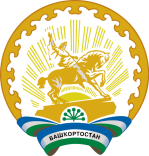 Администрация Сельского поселения Ялангачевский сельсовет      муниципального района Балтачевский районРеспублики Башкортостан452992, д. .Ялангачево, ул.Центральная,17Тел/факс 8(34753)2-48-34E-mail: yalangach_2011@mail.ruУТВЕРЖДАЮУТВЕРЖДАЮ________________________________________________________________ (наименование должности уполномоченного лица, утверждающего документ) (наименование должности уполномоченного лица, утверждающего документ)____________ _____________________ ____________ _____________________ (подпись)     (расшифровка подписи)(подпись)     (расшифровка подписи)"_____"   __________________г."_____"   __________________г.Планфинансово-хозяйственной деятельности на _____ год"____"    _____________________ 20    г. <1>КОДЫ                                                                                                                                                                                                                                              Дата                                                                                                                                                                                                                  По Сводному реестру                                                                                                                                                                                                                                   Глава по БК                      Орган, осуществляющий                                                                                                       функции и полномочия учредителя                                                                                                                                По Сводному реестру                       ____________________________                                                                                                                                                                                                                                               ИНН                     Наименование муниципального учреждения                      _____________________________                     Вид документа (первичный – «0», уточненный – «1», «2», «3», «…»)<2>                                                                                                                                                                                                                                                                  _____________________________                                                                                                                                                          КПП                        По ОКЕИ383                     Ед. измерения: руб.                                                                                                              Наименование показателяКод строкиКод по бюджетной классификации Российской Федерации <3>Аналитический код <4>Сумма, руб. (с точностью до двух знаков после запятой - 0,00)Сумма, руб. (с точностью до двух знаков после запятой - 0,00)Сумма, руб. (с точностью до двух знаков после запятой - 0,00)Сумма, руб. (с точностью до двух знаков после запятой - 0,00)Сумма, руб. (с точностью до двух знаков после запятой - 0,00)Сумма, руб. (с точностью до двух знаков после запятой - 0,00)Сумма, руб. (с точностью до двух знаков после запятой - 0,00)Сумма, руб. (с точностью до двух знаков после запятой - 0,00)Наименование показателяКод строкиКод по бюджетной классификации Российской Федерации <3>Аналитический код <4>на 20__ г. текущий финансовый годна 20__ г. текущий финансовый годна 20__ г. текущий финансовый годна 20__ г. текущий финансовый годна 20__ г. текущий финансовый годна 20__ г. текущий финансовый годна 20__ г. первый год планового периодана 20__ г. второй год планового периодаНаименование показателяКод строкиКод по бюджетной классификации Российской Федерации <3>Аналитический код <4>Субсидии на финансовое обеспечение выполнения муниципального задания (местный бюджет)Субсидии на финансовое обеспечение выполнения муниципального задания (областной бюджетСубсидии, предоставляемые в соответствии с абзацем вторым пункта 1 статьи 78.1 Бюджетного кодекса РФ (местный бюджет)Субсидии, предоставляемые в соответствии с абзацем вторым пункта 1 статьи 78.1 Бюджетного кодекса РФ (областной бюджет)Субсидии на осуществление капитальных вложенийПоступления  от оказания услуг (выполнения работ) на платной основе и от иной приносящей доход деятельностина 20__ г. первый год планового периодана 20__ г. второй год планового периода123456789101112Остаток средств на начало текущего финансового года <5>0001xxОстаток средств на конец текущего финансового года <5>0002xxПоступления, всего:1000     в том числе:     доходы от собственности, всего1100120    доходы от оказания услуг, работ, компенсации затрат учреждений, всего1200130        из них:       субсидии на финансовое обеспечение            выполнения муниципального задания1210130       от приносящей доход деятельности1230130доходы от штрафов, пеней, иных сумм принудительного изъятия, всего1300140безвозмездные денежные поступления, всего1400150       из них:       целевые субсидии1410150       субсидии на осуществление капитальных вложений1420150      гранты, гранты в форме субсидий, пожертвования, иные безвозмездные перечисления от физических и юридических лиц1430150прочие доходы1500180доходы от операций с активами, всего1600х       в том числе:       доходы от операций с нефинансовыми активами, всего1610400            в том числе:            доходы от выбытия основных средств1611410            доходы от выбытия нематериальных активов1612420           доходы от выбытия непроизводственных активов1613430           доходы от выбытия нематериальных запасов1614440  поступления от операций с финансовыми активами, всего1620600       в том числе:       поступление средств от реализации векселей, облигаций и иных ценных бумаг (кроме акций)1621620      поступления от продажи акций и иных форм участия в капитале, находящихся в муниципальной собственности1622630       возврат денежных средств с иных финансовых активов, в том числе со счетов управляющих компаний1623650прочие поступления, всего <5>1700x      из них:      увеличение остатков денежных средств 1710510x      поступление средств в рамках расчетов между    головным учреждением и обособленным подразделением <6>1720510     поступление средств от погашения предоставленных ранее ссуд, кредитов1730640     получение ссуд, кредитов (заимствований)1740710Выплаты, всего2000x в том числе: на выплаты персоналу, всего2100x       в том числе:       оплата труда2110111x       прочие выплаты персоналу, в том числе компенсационного характера2120112x    иные выплаты, за исключением фонда оплаты труда учреждения, для выполнения отдельных полномочий2130113x    взносы по обязательному социальному страхованию на выплаты по оплате труда работников и иные выплаты работникам учреждений2140119x   взносы на обязательное социальное страхование в части выплат персоналу, подлежащих обложению страховыми взносами2180139xсоциальные и иные выплаты населению, всего2200300x   пособия, компенсации и иные социальные      выплаты гражданам, кроме публичных нормативных обязательств2210321x  приобретение товаров, работ, услуг в пользу граждан в целях их социального обеспечения2220323  выплата стипендий, осуществление иных расходов на социальную поддержку обучающихся за счет средств стипендиального фонда2230340  на премирование физических лиц за достижения в области культуры, искусства, образования, науки и техники, а также на предоставление грантов с целью поддержки проектов в области науки, культуры и искусства2240350  иные выплаты населению2250360уплата налогов, сборов и иных платежей, всего2300850x    из них:   налог на имущество организаций и земельный налог2310851x    иные налоги (включаемые в состав расходов) в бюджеты бюджетной системы Российской Федерации, а также государственная пошлина2320852x   уплата штрафов (в том числе административных), пеней, иных платежей2330853xбезвозмездные перечисления организациям и физическим лицам, всего2400xx   из них:   гранты, предоставляемые бюджетным учреждениям2410613x   гранты, предоставляемые автономным учреждениям2420623  гранты, предоставляемые  иным некоммерческим организациям (за исключением бюджетных и автономных учреждений)2430634  гранты юридическим лицам (кроме некоммерческих организаций), индивидуальным предпринимателям2440814прочие выплаты (кроме выплат на закупку товаров, работ, услуг), всего2500xx  в том числе:исполнение судебных актов Российской Федерации и мировых соглашений по возмещению вреда, причиненного в результате деятельности учреждения2510831расходы на закупку товаров, работ, услуг, всего <7>2600x     из них:     закупку научно-исследовательских и опытно-    конструкторских и технологических работ2610241    закупку товаров, работ, услуг в целях капитального ремонта муниципального имущества2620243    прочую закупку товаров, работ и услуг2630244    закупку товаров, работ и услуг для обеспечения муниципальных нужд в области геодезии и картографии вне рамок государственного оборонного заказа2640245    закупку энергетических ресурсов2650247    капитальные вложения в объекты муниципальной собственности, всего2700400       в том числе:приобретение объектов недвижимого имущества 2710406      строительство (реконструкция) объектов недвижимого имущества 2720407Выплаты, уменьшающие доход, всего <8>3000хx       в том числе:     налог на прибыль <8>3010180x     налог на добавленную стоимость <8>3020180x     прочие налоги, уменьшающие доход <8>3030180xПрочие выплаты, всего <9>4000xx     из них:     уменьшение остатков денежных средств4010610x     перечисление средств в рамках расчетов между головным учреждением и обособленным подразделением <10>4020610    вложение денежных средств в векселя, облигации и иные ценные бумаги (кроме акций)4030520    вложение денежных средств в акции и иные финансовые инструменты4040530    предоставление ссуд, кредитов (заимствований)4050540    возврат ссуд, кредитов (заимствований)4060810№ п. п.Наименование показателяКоды строкГод начала закупкиКод по бюджетной классификации Российской Федерации<14>  СуммаСуммаСуммаСумма№ п. п.Наименование показателяКоды строкГод начала закупкиКод по бюджетной классификации Российской Федерации<14>  Уникальный код <13>на 20__ г. (текущий финансовый год)на 20__ г. (первый год планового периода)на 20__ г. (второй год планового периода)за пределами планового периода123456789101Выплаты на закупку товаров, работ, услуг всего <14>260000xхх1.1в том числе:по контрактам (договорам), заключенным до начала текущего финансового года без применения норм Федерального закона от 5 апреля 2013 года № 44-ФЗ "О контрактной системе в сфере закупок товаров, работ, услуг для обеспечения государственных и муниципальных нужд" и Федерального закона от 18 июля 2011 года № 223-ФЗ "О закупках товаров, работ, услуг отдельными видами юридических лиц" <15>261000xхх1.2по контрактам (договорам), планируемым к заключению в соответствующем финансовом году без применения норм Федерального закона № 44-ФЗ и Федерального закона № 223-ФЗ <15>262000xхх1.3по контрактам (договорам), заключенным до начала текущего финансового года с учетом требований Федерального закона № 44-ФЗ и Федерального закона № 223-ФЗ <16>263000xхх1.3.1в том числе:в соответствии с Федеральным законом  № 44-ФЗ, всего263100xххиз них <12>:из них <13>:1.3.2в соответствии с Федеральным законом № 223-ФЗ263200xхх1.4по контрактам (договорам), планируемым к заключению в соответствующем финансовом году с учетом требований Федерального закона № 44-ФЗ и Федерального закона № 223-ФЗ, всего  <16>264000xхх1.4.1в том числе:за счет субсидий, предоставляемых на   финансовое обеспечение выполнения муниципального задания264100xхх1.4.1.1в том числе:в соответствии с Федеральным законом № 44-ФЗ264110xхх1.4.1.2в соответствии с Федеральным законом № 223-ФЗ <17>264120xхх1.4.2за счет субсидий, предоставляемых в соответствии с абзацем вторым пункта 1 статьи 78.1 Бюджетного кодекса Российской Федерации264200xхх1.4.2.1в том числе:в соответствии с Федеральным законом № 44-ФЗ264210xххиз них <12>:хх1.4.2.2в соответствии с Федеральным законом № 223-ФЗ <14>264220xхх1.4.3за счет субсидий, предоставляемых на осуществление капитальных вложений <18>264300xххиз них <12>:хиз них <13>:х1.4.4за счет средств обязательного медицинского страхования, всего264400xхх1.4.4.1в том числе:в соответствии с Федеральным законом № 44-ФЗ264410xхх1.4.4.2в соответствии с Федеральным законом № 223-ФЗ <17>264420xхх1.4.5за счет прочих источников финансового обеспечения, всего264500ххх1.4.5.1.в том числе:в соответствии с Федеральным законом № 44-ФЗ 264510хххиз них <13>:хх1.4.5.2в соответствии с Федеральным законом № 44-ФЗ264520ххх2.Итого по контрактам, планируемым к заключению в соответствующем финансовом году в соответствии с Федеральным законом № 44-ФЗ, по соответствующему году закупки <19>265000xххв том числе по году начала закупки:265100хх2651003.Итого по договорам, планируемым к заключению в соответствующем финансовом году в соответствии с Федеральным законом № 223-ФЗ, по соответствующему году закупки266000xххв том числе по году начала закупки:266100хх266100